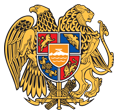 ՀԱՅԱՍՏԱՆԻ ՀԱՆՐԱՊԵՏՈՒԹՅՈՒՆ 
ՍՅՈՒՆԻՔԻ ՄԱՐԶ
ՔԱՋԱՐԱՆԻ  ՀԱՄԱՅՆՔԱՊԵՏԱՐԱՆ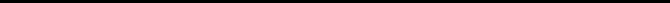 ԱՐՁԱՆԱԳՐՈՒԹՅՈՒՆ N 1
ԱՎԱԳԱՆՈՒ  ԱՐՏԱՀԵՐԹ ՆԻՍՏԻՆիստը սկսվեց ժամը 15:00-ինՀամայնքի ավագանու նիստին ներկա էին ավագանու 8 անդամներ:Բացակա էր` Դերենիկ Ստեփանյանը ,Կարինե ՄակիյանըՀամայնքի ղեկավարի հրավերով ավագանու նիստին մասնակցում էին`
Վազգեն Ազարյանը, Զոհրապ Առաքելյանը, Գարեգին Գաբրիելյանը  Նիստը վարում էր  համայնքի ղեկավար` Մանվել ՓարամազյանըՆիստը արձանագրում էր Մագաղատ Ավետիսյանը ՔԱՋԱՐԱՆ ՀԱՄԱՅՆՔԻ ԱՎԱԳԱՆՈՒ 2020 ԹՎԱԿԱՆԻ ՀՈՒՆՎԱՐԻ 30-Ի ԹԻՎ 1 ԱՐՏԱՀԵՐԹ ՆԻՍՏԻ ՕՐԱԿԱՐԳԸ ՀԱՍՏԱՏԵԼՈՒ ՄԱՍԻՆ Ղեկավարվելով ,,Տեղական ինքնակառավարման մասին,,  ՀՀ օրենքի 13-րդ  հոդվածի 4-րդ մասով  և  14-րդ  հոդվածով, Սյունիքի մարզի Քաջարան համայնքի ավագանին որոշման նախագծի արդյունքներով, որոշում  է1 Հայաստանի Հանրապետության Սյունիքի մարզպետին ուղերձ հղելու մասին  ՀԱՅԱՍՏԱՆԻ ՀԱՆՐԱՊԵՏՈՒԹՅԱՆ ՍՅՈՒՆԻՔԻ ՄԱՐԶՊԵՏԻՆ ՈՒՂԵՐՁ ՀՂԵԼՈՒ ՄԱՍԻՆ Արտահայտվեցին ավագանու բոլոր անդամները  Ղեկավարվելով ,,Տեղական ինքնակառավարման մասին,,  ՀՀ օրենքի 13-րդ  հոդվածի 10-րդ   և  11-րդ  մասերով և հաշվի առնելով Քաջարան համայնքի ավագանու անդամների  առաջարկությունները՝ Քաջարան համայնքի ավագանին որոշման նախագծի արդյունքներով, որոշում  է.-1. Ուղերձ հղել Հայաստանի Հանրապետության Սյունիքի մարզպետին՝ համաձայն հավելվածի 1-ի/։ 2.Հանձնարարել Քաջարան համայնքի աշխատակազմի քարտուղարի Ժ/Պ՝ Մ. Ավետիսյանին ուղերձի պատճեն ուղարկել ՀՀ Սյունիքի մարզպետարան և ՀՀ Առողջապահության նախարարություն: Ա Վ Ա Գ Ա Ն ՈՒ             Ա Ն Դ  Ա Մ  Ն Ե Ր  
ՀԱՄԱՅՆՔԻ ՂԵԿԱՎԱՐ                                  ՄԱՆՎԵԼ ՓԱՐԱՄԱԶՅԱՆ 30 Հունվարի 2020թ , ՔաջարանՈ Ր Ո Շ ՈՒ Մ Ն Ե Ր
ՔԱՋԱՐԱՆ ՀԱՄԱՅՆՔԻ ԱՎԱԳԱՆՈՒ 2020թ ՀՈՒՆՎԱՐԻ 30-ԻԹԻՎ 1 ԱՐՏԱՀԵՐԹ ՆԻՍՏԻ                       ք. Քաջարան                    30/01/2020թԱԹԱՅԱՆ ՄԵՐՈՒԺԱՆԱՆԴՐԵԱՍՅԱՆ ԱՐՄԵՆԱՌԱՔԵԼՅԱՆ ՍԱՍՈՒՆԳԵՎՈՐԳՅԱՆ ՄԱՐԻՆԱԻՍՐԱՅԵԼՅԱՆ ԳԱՐԻԿՀԱԿՈԲՅԱՆ ԱՐՄԵՆՀԱՄԲԱՐՁՈՒՄՅԱՆ ԿԱՐԵՆՍԱՂԱԹԵԼՅԱՆ ԷՐԻԿ